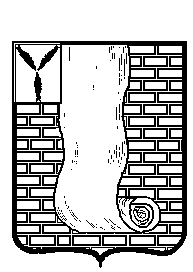  АДМИНИСТРАЦИЯКРАСНОАРМЕЙСКОГО МУНИЦИПАЛЬНОГО РАЙОНА САРАТОВСКОЙ ОБЛАСТИПОСТАНОВЛЕНИЕОб утверждении документации по планировке территории и проекта межевания на строительство объекта «Красноармейская ВЭС» в границах Высоковского муниципального образованияВ соответствии со статьей 45 Градостроительного кодекса РФ, Федеральным законом от 06.10.2003 г. № 131-ФЗ «Об общих принципах организации местного самоуправления в Российской Федерации», Уставом Красноармейского муниципального района, решением Красноармейского районного Собрания от 31.07.2009 г. №  177 «Об утверждении схемы территориального планирования Красноармейского муниципального района», по результатам публичных слушаний  от 30.12.2019г., администрация Красноармейского муниципального района Саратовской области  ПОСТАНОВЛЯЕТ:1. Утвердить документацию по планировке территории и проекта межевания на строительство объекта «Красноармейская ВЭС» в границах Высоковского муниципального образования;2. Организационному - контрольному отделу администрации Красноармейского муниципального района Саратовской области опубликовать настоящее постановление, путем размещения на официальном сайте администрации Красноармейского муниципального района Саратовской области в информационно телекоммуникационной сети «Интернет» в разделе «Документация по планировке территории».Глава Красноармейского муниципального района                                                                       А.В. Петаевот13 января 2020г.№16от13 января 2020г.№16г. Красноармейск